РЕШЕНИЕот 26.12.2023 г.                       аал Доможаков                                  № 31Об утверждении перечня индикаторов риска для муниципального контроля в сфере благоустройства на территории Доможаковского сельсоветаВ соответствии с Федеральным законом от 31 июля 2021 года №248-ФЗ «О государственном контроле (надзоре) и муниципальном контроле в Российской Федерации», Федеральным законом от 6 октября 2003 года № 131-ФЗ «Об общих принципах организации местного самоуправления в Российской Федерации», руководствуясь Уставом муниципального образования Доможаковский сельсовет, Совет депутатов Доможаковского сельсовета   РЕШИЛ:1. Утвердить Перечень индикаторов риска вида контроля в сфере благоустройства на территории Доможаковского сельсовета (приложение № 1).2. Настоящее решение вступает в силу со дня его подписания. Глава Доможаковского сельсовета                                     М.В. Ощенкова Приложение № 1 к РешениюСовета депутатов Доможаковского сельсоветаот 26.12.2023 г. № 31Перечень индикаторов риска вида контроля в сфере благоустройства на территории Доможаковского сельсоветаПоступление в орган муниципального контроля в сфере благоустройства на территории Доможаковского сельсовета обращения гражданина или организации, информации от органов государственной власти, органов местного самоуправления, из средств массовой информации о нарушении Правил благоустройства территории Доможаковского сельсовета Усть-Абаканского района Республики Хакасия.Поступление в орган муниципального контроля в сфере благоустройства на территории Доможаковского сельсовета обращения гражданина или организации, информации от органов государственной власти, органов местного самоуправления, из средств массовой информации о действиях (бездействии), которое может повлечь нарушение Правил благоустройства территории Доможаковского сельсовета Усть-Абаканского района Республики Хакасия.Отсутствие у контрольного органа информации об исполнении в установленный срок предписания об устранении выявленных нарушений обязательных требований, выданного по итогам контрольного мероприятия.Увеличение на 50 процентов по сравнению с предыдущим месяцем числа лиц, получивших травмы в зимний период (ноябрь-март) при падении на дворовых территориях многоквартирных домов по информации из медицинских учреждений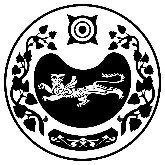 СОВЕТ ДЕПУТАТОВ ДОМОЖАКОВСКОГО СЕЛЬСОВЕТАУСТЬ-АБАНСКОГО РАЙОНА РЕСПУБЛИКИ ХАКАСИЯ